АДМИНИСТРАЦИЯ ГОРОДА ИШИМА
ПОСТАНОВЛЕНИЕ01 апреля 2019  г.                                      	   	                               № 404	В соответствии с Федеральными законами от 06.10.2003 № 131-ФЗ «Об общих принципах организации местного самоуправления в Российской Федерации», от 27.12.2018 № 498-ФЗ «Об ответственном обращении с животными и о внесении изменений в отдельные законодательные акты Российской Федерации», Уставом города Ишима, в связи с необходимостью приведения содержания Порядка организации проведения мероприятий по отлову и содержанию безнадзорных домашних животных в городе Ишиме требованиям действующего законодательства:1.		Внести следующие изменения в постановление администрации города                                                              Ишима от 23.07.2018 № 603 «Об утверждении Порядка организации проведения мероприятий по отлову и содержанию безнадзорных домашних животных в городе Ишиме»:1.1. Наименование постановления изложить в следующей редакции: «Об утверждении Порядка организации на территории муниципального образования город Ишим деятельности по обращению с животными без владельцев.».1.2.  Преамбулу постановления изложить в следующей редакции: «В соответствии с Гражданским кодексом Российской Федерации, Федеральными законами от 06.10.2003 № 131-ФЗ "Об общих принципах организации местного самоуправления в Российской Федерации", от 27.12.2018 № 498-ФЗ «Об ответственном обращении с животными и о внесении изменений в отдельные законодательные акты Российской Федерации», законом Российской Федерации от 14.05.1993 № 4979-1 "О ветеринарии", законами Тюменской области от 07.04.2003 № 130 "О содержании и защите домашних животных и мерах по обеспечению безопасности населения в Тюменской области", от 26.12.2014 № 125 "О перераспределении полномочий между органами местного самоуправления Тюменской области и органами государственной власти Тюменской области и о внесении изменений в статью 14 закона Тюменской области "О порядке распоряжения и управления государственными землями Тюменской области", постановлением Правительства Тюменской области от 30.12.2015 № 650-п "Об установлении порядка отлова безнадзорных домашних животных в Тюменской области", Уставом города Ишима, решением Ишимской городской Думы от 16.09.2010 № 413 "Об утверждении Правил содержания домашних животных на территории города Ишима", в целях регулирования численности животных без владельцев, возвращения их владельцам, профилактики инфекционных заболеваний, обеспечения общественного порядка и спокойствия населения».1.3.  В пункте 1 постановления слова «проведения мероприятий по отлову и содержанию безнадзорных домашних животных» заменить словами «на территории муниципального образования город Ишим деятельности по обращению с животными без владельцев».1.4.  В наименовании приложения к постановлению слова «проведения мероприятий по отлову и содержанию безнадзорных домашних животных» заменить словами «на территории муниципального образования город Ишим деятельности по обращению с животными без владельцев».1.5.  Пункт 1.2. приложения к постановлению изложить в следующей редакции «1.2. Настоящий Порядок регулирует отношения по организации деятельности по обращению на территории муниципального образования город Ишим деятельности по обращению с животными без владельцев, содержанию отловленных животных в пункте временного содержания, а также определяет методы регулирования численности животных без владельцев в городе Ишиме.».1.6. По тексту пункта 1.3. приложения к постановлению слова «безнадзорных домашних животных» заменить словами «животных без владельцев» в соответствующих падежах.1.7.  Пункт 1.3. приложения к постановлению дополнить подпунктом г) следующего содержания:    «г) деятельность по обращению с животными без владельцев - деятельность, включающая в себя отлов животных без владельцев, их содержание (в том числе лечение, вакцинацию, стерилизацию), возврат на прежние места их обитания и иные мероприятия, предусмотренные Федеральным законом от 27.12.2018 № 498-ФЗ «Об ответственном обращении с животными и о внесении изменений в отдельные законодательные акты Российской Федерации»».1.8.  В пункте 1.4. приложения к постановлению слова «безнадзорных домашних животных» заменить словами «животных без владельцев».1.9.  По тексту разделов 2., 3., 4., 5., 6. приложения к постановлению слова «безнадзорных домашних животных», «безнадзорные домашние животные» заменить словами «животных без владельцев», «животные без владельцев» в соответствующих падежах.1.10. По тексту приложений №1, №2, №3, №4, №5, №6 к приложению к порядку, слова «безнадзорных домашних животных», «безнадзорных животных», «безнадзорного домашнего животного», «безнадзорного животного» заменить словами «животных без владельцев», «животного без владельцев» в соответствующих падежах.2.	Опубликовать настоящее постановление в газете «Ишимская правда», в сетевом издании «Официальные документы города Ишима» (http://ishimdoc.ru) и разместить на официальном сайте муниципального образования городской округ город Ишим.3.	Контроль за исполнением настоящего постановления возложить на заместителя Главы города по городскому хозяйству.Глава города                                                                                         Ф.Б. Шишкин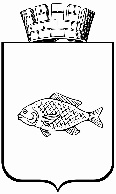 О внесении изменений в постановление администрации города Ишима от 23.07.2018 № 603 «Об утверждении Порядка организации проведения мероприятий по отлову и содержанию безнадзорных домашних животных в городе Ишиме»